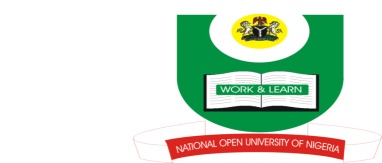 National Open University of Nigeria Plot 91, Cadastral Zone, Nnamdi Azikiwe Expressway, Jabi, Abuja Faculty of Agricultural SciencesOctober/November, 2016COURSE CODE: AEM712 COURSE TITLE: Agricultural Extension Administration Programme Planning and Evaluation. Credit Units: 3 Time Allowed: 3 hours.INSTRUCTION: Answer any 5 out of the 7 questions below. All questions carry equal marksQUESTIONS.Define and detail the meaning and involvement of Agricultural Extension. Elaborate on the qualities of an extension manager (Administrator)Define an organogram and elaborate on the determinants of the organization.Discuss the essential tasks to an extension administrator.You are asked to engage an extension Director, what are the minimum qualifications you will look for?Discuss using appropriate illustrations, the content theory model of motivation.Write on any 2 of the following:Role of marketing extensionMeaning and scope of monitoring and evaluation.Field visits. 